Pablo Buey González (罗保)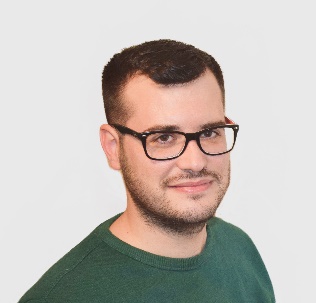 电话: +34686649165联系方式: 40 Oak Tree Close, W5 2AQ, London/Avda. Ciudad de Barcelona 218 7ºD, Madrid邮箱: pablobuey1990@hotmail.com教育背景2020	TEFL TESOL证书 (对外英语教学) - International TEFL TESOL Training2017	翻译暨跨文化交流学系 - 马德里欧洲大学2014	英国语言文学系 - 马德里康普顿斯大学语言			水平		证书西班牙语		母语中文			高级 (C1)	HSK4英文			高级 (C1-C2)	FCE法文			中高级 (B2)	DELF B2葡萄语			中高级 (B2)	工作经历中文医疗口译员在诊所和医院解释医学问题，医疗，和疾病（使用英语和中文）。所有口译会议中有100％被评定为成功。货币兑换 – 中文销售代表说服增值税退款的客户将退款兑换为当地货币。促成销售业绩以达到团队领导人和公司所设定的目标。以英语，汉语，西班牙语，葡萄牙语和法语以友好，充满活力和专业的方式与客户互动 （翻译过程中能尊重文化差异）。提供完善的建议并迅速解决客户的问题。能够灵活地满足各种业务需求。获得过个人和团队奖金。中文客服代表/中文口译员在马德里巴拉哈斯机场使用西语，英语，法语，葡萄语和中文服务游客。管理游客申诉。在警察局，海关，医疗服务用西语，英语，法语，葡萄语和中文负责口译。中文口译员在刑事法庭使用西语，英语，和中文负责口译。管理翻译项目管理翻译项目。招聘翻译人员。校阅英语，西班牙语和中文翻译。发票归档。善于使用MemoQ翻译软件。英文老师参与非洲肯亚英语辅导教学项目。英文翻译员协助救灾捐款翻译。主要任务是英语翻译西班牙语。法文翻译员主要任务是法语翻译西班牙语。个人特质工作态度积极主动适应力和学习力强喜欢团队工作，接受新的挑战有创新精神工作自我要求效率。电脑技能和其他技能翻译软件: SDL Trados, Deja Vu 以及 MemoQ一般电脑软件: Microsoft Word, Outlook, Excel以及Power Point一般汽车驾照BSilent Sounds  (伦敦)07.2020 – Travelex (通济隆) (伦敦飞机场)07.2019 – 04.2020EULEN (马德里飞机场)12.2017 – 04.2019Seprotec (翻译公司)10.2018 - 4.2019Dixit Agencia de Traducción e Interpretación (翻译公司)07.2017 - 10.2017Chazon Children’s Center -马德里欧洲大学05.2016 - 10.2016UNICEF04.2016 - 08.2016UMOYA非洲杂志09.2014 - 12.2014